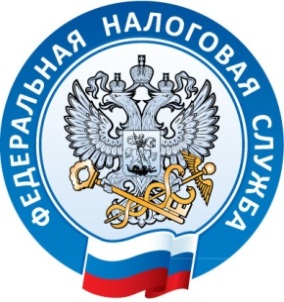                                                              Межрайонная ИФНС России №1 по    Республике Крым                                                                                                                                                        тел. (36564) 3-14-24                                                                                             25.10.2016Журнал «Налоговая политика и практика»            Межрайонная ИФНС России №1 по Республике Крым сообщает о возможности подписаться на официальное информационно-аналитическое издание Федеральной налоговой службы – журнал «Налоговая политика и практика».         Изменения в налоговом законодательстве и бухгалтерском учете заставляют налогоплательщиков искать ответы  на возникающие в связи с этим вопросы и анализировать множество информационных источников. Журнал «Налоговая политика и практика» значительно облегчает эту задачу: предупреждает о предстоящих изменениях, оперативно разъясняет суть нововведений.        Тематика и содержание каждого номера проходят согласование в ФНС России на предмет актуальности, важности и достоверности излагаемых фактов и разъяснений. Наряду с налоговым законодательством, в журнале освещаются вопросы бухгалтерского учета и отчетности, уплаты страховых взносов, правовые аспекты предпринимательской деятельности. Контактная информация Службы подписки: info@nalogkodeks.ru.Межрайонная ИФНС России №1 по Республике Крым